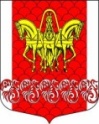 Администрациямуниципального образованияКисельнинское сельское поселениеВолховского муниципального районаЛенинградской областиПОСТАНОВЛЕНИЕот 15  августа  2018 года  № 250О внесении дополнений в План по противодействию коррупции в муниципальном образовании «Кисельнинское сельское поселение»Волховского муниципального района Ленинградской области на 2018 годВ соответствии с п.п. «б» п. 3  указа Президента РФ от 29.06.2018 года № 378 «О национальном плане противодействия коррупции на 2018-2020 годы»,постановляю:1.В целях обеспечения единообразного применения законодательства РФ о противодействии коррупции, повышения эффективности механизмов предотвращения и урегулирования конфликта интересов, пункт 2.2 Плана противодействия коррупции в муниципальном образовании «Кисельнинское сельское поселение», утвержденного 25.12.2017 года:- дополнить пунктом 2.2.11 в следующего содержания:«2.2.11 принятие мер по повышению эффективности контроля за соблюдением лицами, замещающими должности муниципальной службы, требований законодательства РФ о противодействии коррупции, касающихся предотвращения и урегулирования конфликта интересов, в т.ч. за привлечением таких лиц к ответственности в случае их несоблюдения». -дополнить пунктом 2.2.12 в следующей редакции:«2.2.12 принятие мер по повышению эффективности кадровой работы в части, касающейся ведения личных дел лиц, замещающих муниципальные должности и должности муниципальной службы, в том числе контроля за актуализацией сведений,  содержащихся в анкетах, предоставляемых при назначение на указанные должности и поступлении на такую службу, об их родственниках и свойственниках в целях выявления возможного конфликта интересов».2. В целях  повышения эффективности просветительских, образовательных и иных мероприятий, направленных на формирование антикоррупционного поведения, в том числе муниципальных служащих, популяризацию в обществе антикоррупционных стандартов и развития общественного правосознания, пункт 7 Плана противодействия коррупции в муниципальном образовании «Кисельнинское сельское поселение»:- дополнить пунктом 7.5 следующего содержания:«7.5 обеспечить ежегодное повышение квалификации муниципальных служащих,  в должностные обязанности которых входит участие в противодействии коррупции»;-дополнить пунктом 7.6 следующего содержания:«7.6 обеспечить обучение муниципальных служащих, впервые поступивших на муниципальную службы для замещения должностей, включенных в соответствующие перечни должностей, по общеобразовательным программам в области противодействия коррупции».          3.Опубликовать данное постановление в газете «Волховские огни» и разместить на официальном сайте МО «Кисельнинское сельское поселение» www: Кисельня.рф.          4.Постановление вступает в силу после официального опубликования.Глава администрацииМО Кисельнинское СП                                                                 Е.Л.МолодцоваИсп. А.М.Сальникова,        74-266